РАЗРЕШЁННЫЕ   РАССТОЯНИЯОТ  СТРОЕНИЙ  ДО  ЗАБОРА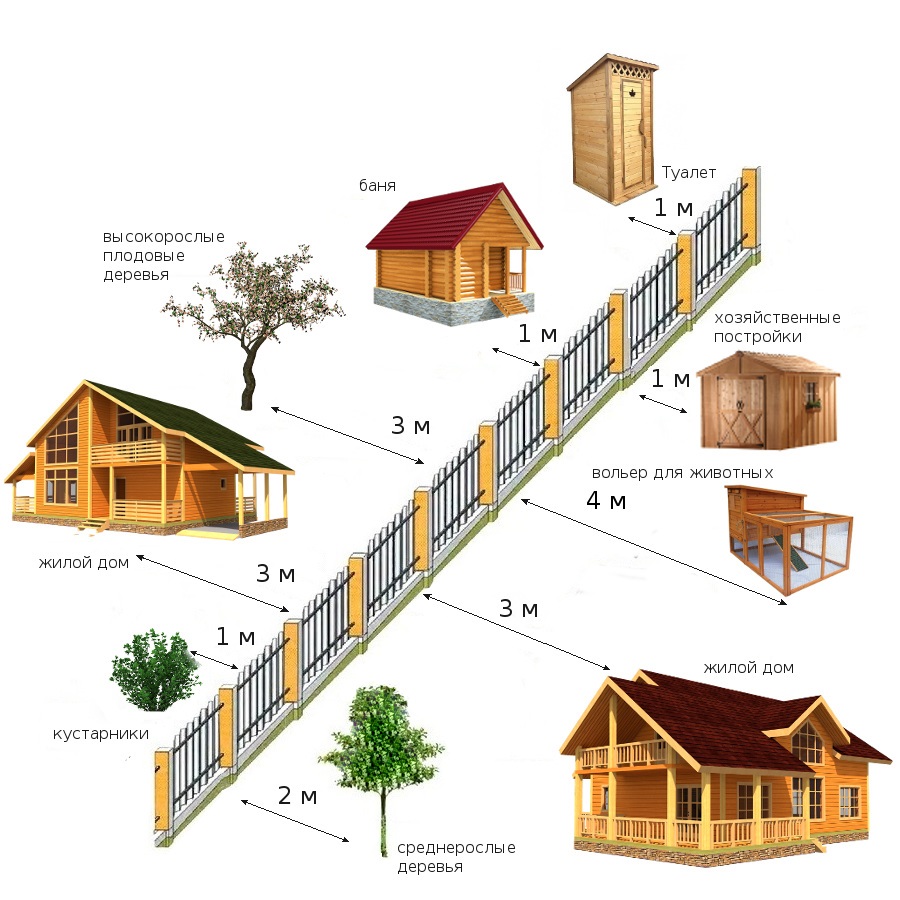 